Danske Handicaporganisationer – Odense
v. formand Birthe Malling           
Telefon: 40 34 35 27, E-mail: malling@post.tdcadsl.dk https://handicap.dk/lokalafdelinger/syddanmark/dh-odense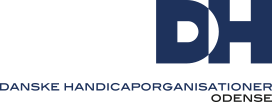  ReferatFU - mødeMandag, den 10. maj 2021 kl. 19Digitalt møde via Zoom.Mødedeltagere: Birthe Malling (Muskelsvindfonden), Keld Nielsen (Dansk Blindesamfund), Nina Breilich (UlykkesPatientForeningen og PolioForeningen), Birthe Bjerre (UlykkesPatientForeningen og PolioForeningen), Ib Poulsen (LEV), Mads Demant (CP Danmark) og Rene Henriksen (Scleroseforeningen).Dagsordenen blev godkendt.Referatet af FU-mødet, den 6. april:	Det budget der blev godkendt, er det buget der er opstillet til forelæggelse på årsmødet.  	Orientering ved formanden.Der sker stadig ikke meget i handicapland!Nina Breilich har været i fjernsynet for at demonstrere Fynbus’ udskydelige rampe til kørestole, så kørestole let kan køre ombord i bussen. Det var et stort ønske til Fynbus, at busserne monteres med udskydelige kørestols rampe.Birthe Malling har været i avisen……(referenten kunne ikke høre resten).Valg 2021 – DH emner til valg se DH’s hjemmeside.Ib Poulsen: Arbejdsgruppen mødes snarest.Temadag.Det er efter stort arbejde lykkedes Keld at fastsætte en dato for afholdelse af en temadag. Datoen bliver:	Mandag, den 20. september 2021 – kl. 15 - 206.	Årsmøde 2021.	Peter Julius kommer og dirigere årsmødet.	Beretning: Det udsendte udkast til beretning, blev forkastet – der skal skrives en ny beretning!	Handleplanen for 2021 udarbejdes på Temamødet, derfor:		FU beder årsmødet mandat til at venter med at udarbejde handleplanen til Temamødet. 7.	Årshjul.Årshjulet laves på temadagen.Seniorhus nye priser orientering v/Nina Breilich.	DH Odenses årlige husleje i seniorhuset stiger med kr. 1.100, dermed er den samlede årlige husleje kr. 3.600.	Der er overraskelse over den voldsomme stigning på 44 %!	Årsagen til den store stigning i huslejen er den lange lukke tid under Coronaen. Lukningen af Seniorhuset har bevirket et stort underskud. Cafeen har ligeledes været lukket i lang tid og har derfor ikke kunne bidrage til driften af Seniorhuset.	Måske kunne Seniorhuset få et kommunalt tilskud, det er ikke Seniorhuset der har bestemt at der skal være lukket – det har regeringen, hvorfor staten burde være med til dække de omkostninger, der er corona relateret.Bordet rundt.Nina Breilich:Nu er snart muligt igen at arbejde med tilgængeligheden i byen, da man snart kan mødes igen. Der er meget der skal undersøges!Vil det være muligt at få en prøvetur med Letbanen inden den åbner for publikum? Der er vigtigt, at undersøge tilgængeligheden og sikkerheden for handicappede borgere både ved af- og påstigning og kørslen inden den åbner – det vil være ønskværdigt, at ønskede forbedringer bliver lavet inden åbningenEr medlem af friluftsrådet for Nordfyn.Keld Nielsen:	Dansk Blindesamfund begynder igen med arrangementer.	Keld skal i nær fremtid på en prøvetur med Letbanen – det bliver spændende at se om tilgængeligheden ved at lade sig befordre med Letbanen er i orden.	Letbane selskabet er meget lukket – de er ikke særligt meddelsomme om det store projekt.	Keld frygter, at der er meget ved Letbanen der ikke fungerer.Ib Poulsen:	LEV mødes med de enkelte spidskandidater for de mest betydende politiske partier inden valget for at præsentere LEV og de udfordringer de møder i Odense.	Den 14. august er der valgmøde i eventyrhaven.Mads Demant:	Handicaprådets forretningsudvalg afholder møde den 18. maj.